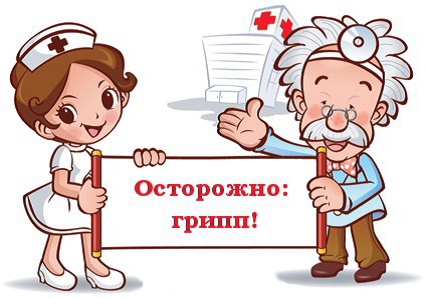 Основные фактыГрипп — это острая вирусная инфекция, легко распространяемая от человека человеку.Грипп циркулирует во всем мире, и им может заболеть любой человек из любой возрастной группы.Грипп представляет собой серьезную проблему общественного здравоохранения, которая вызывает тяжелые заболевания и приводит к смертельным исходам в группах населения повышенного риска.Эпидемия может оказывать негативное воздействие на экономику в связи со снижением производительности трудовых ресурсов и создавать чрезмерную нагрузку для служб здравоохранения.Вакцинация — это самый эффективный путь профилактики инфекции.Для лечения имеются противовирусные препараты, однако у вирусов гриппа может развиваться устойчивость к лекарствам.ОбзорСезонный грипп — это острая респираторная инфекция, вызываемая вирусами гриппа, которые циркулируют во всем мире.Существует три типа сезонного гриппа — А, В и С. Вирусы гриппа типа А подразделяются на подтипы, в соответствии с сочетаниями 2 видов белков вируса (H и N), расположенных на поверхности вируса.Среди многих подтипов вирусов гриппа А в настоящее время среди людей циркулируют подтипы гриппа A(H1N1) и A(H3N2). Циркулирующие вирусы гриппа В можно подразделить на 2 основные группы (линии), обозначаемые как линии B/Ямагата и B/Виктория. Вирусы гриппа В не подразделяются на подтипы.Вирус гриппа типа С выявляется гораздо реже и обычно вызывает легкие инфекции, которые приводят к менее значительным последствиям для общественного здравоохранения.Вирусы гриппа А и В циркулируют и вызывают вспышки и эпидемии. По этой причине в вакцины сезонного гриппа включают соответствующие штаммы вирусов гриппа А и В.Признаки и симптомыДля сезонного гриппа характерны внезапное появление высокой температуры, кашель (обычно сухой), головная боль, мышечная боль и боль в суставах, сильное недомогание (плохое самочувствие), боль в горле и насморк. Кашель может быть тяжелым и продолжаться 2 недели и более. Большинство людей выздоравливает в течение недели без какой-либо медицинской помощи. Но грипп может приводить к развитию тяжелой болезни или смерти у людей из групп повышенного риска (см. ниже). Период между инфицированием и заболеванием, известный как инкубационный период, длится около двух дней.Кто подвергается риску?Ежегодные эпидемии гриппа могут оказывать серьезное воздействие на все группы населения, но наибольшему риску развития осложнений подвергаются беременные женщины, дети в возрасте 6-59 месяцев, пожилые люди и люди с некоторыми хроническими заболеваниями, такими как ВИЧ/СПИД, астма и хронические болезни сердца и легких, а также работники здравоохранения.Передача инфекцииСезонный грипп распространяется легко и быстро передается в местах с большим скоплением людей, таких как школы и интернаты. Когда инфицированный человек кашляет или чихает, капли, содержащие вирусы, (инфекционные капли) распространяются по воздуху к людям, находящимся поблизости, которые вдыхают их.Вирус может также передаваться через руки, инфицированные вирусом. Для предотвращения передачи люди должны прикрывать рот и нос при кашле носовым платком и регулярно мыть руки.Сезонные эпидемии и бремя болезниВ районах с умеренным климатом сезонные эпидемии происходят, в основном, в зимнее время года, тогда как в тропических районах вирусы гриппа циркулируют круглый год, приводя к менее регулярным эпидемиям.По степени тяжести болезнь варьируется от легкой до тяжелой и даже смертельной. Госпитализация и смерть происходят, главным образом, в группах высокого риска. По оценкам, ежегодные эпидемии сезонного гриппа приводят к 3 - 5 миллионам случаев тяжелой болезни и 250 000 - 500 000 случаев смерти во всем мире.В промышленно развитых странах большинство случаев смерти, связанных с гриппом, происходит среди людей в возрасте 65 лет и старше 1. Эпидемии могут приводить к очень высоким уровням отсутствия на работе/в школе и потерям производительности. Во время пиковых периодов заболеваемости клиники и больницы могут быть переполнены.Последствия эпидемий сезонного гриппа в развивающихся странах недостаточно известны, но по научно-исследовательским оценкам, 99% случаев смерти среди больных гриппом детей в возрасте до пяти лет, обусловленных инфекциями нижних дыхательных путей, происходят в развивающихся странах 2.ПрофилактикаСамым эффективным путем профилактики болезни или ее тяжелых последствий является вакцинация. Вот уже более 60 лет имеются и используются безопасные и эффективные вакцины. У здоровых людей противогриппозная вакцина может обеспечить умеренную защиту. Однако среди пожилых людей противогриппозная вакцина может быть менее эффективной в предотвращении заболевания, но может ослабить тяжесть болезни и уменьшить число случаев развития осложнений и смерти. 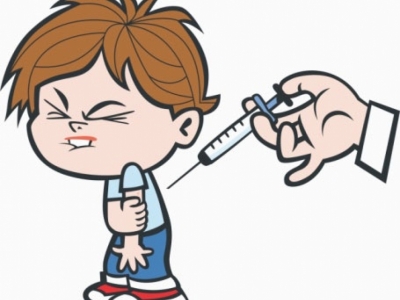 Вакцинация особенно важна для людей из групп повышенного риска развития серьезных осложнений гриппа, а также для людей, живущих вместе с людьми из групп высокого риска или осуществляющих уход за ними.ВОЗ рекомендует ежегодную вакцинацию для следующих групп населения:беременные жещины на любой стадии беременности; дети от 6 месяцев до 5 лет;пожилые люди 65 лет и старше; люди с хроническими болезнями;работники здравоохранения.Вакцинация против гриппа наиболее эффективна в случаях, когда циркулирующие вирусы в значительной мере соответствуют вирусам, содержащимся в вакцине. В связи с постоянным изменением вирусов гриппа Глобальная система эпиднадзора за гриппом и ответных мер ВОЗ (ГСЭГОМ) – сеть национальных центров по гриппу и сотрудничающих центров ВОЗ во всем мире – ведет постоянный мониторинг за вирусами гриппа, циркулирующими среди людей, и два раза в год обновляет состав противогриппозных вакцин.На протяжении многих лет ВОЗ дважды в год обновляет свои рекомендации в отношении состава вакцины, нацеленной на 3 (трехвалентная) самых характерных из циркулирующих типов вируса (два подтипа А и один подтип В вирусов гриппа). Начиная с сезона гриппа 2013-2014 гг. в северном полушарии рекомендуется вводить в состав вакцины четвертый компонент. Четырехвалентные вакцины включают второй вирус гриппа В в дополнение к вирусам, содержащимся в трехвалентных вакцинах. Ожидается, что четырехвалентные вакцины против гриппа обеспечат более широкую защиту от инфекций, вызываемых вирусами гриппа В. Ряд инактивированных и рекомбинантных противогриппозных вакцин доступны в инъекционной форме. Живая аттенуированная вакцина против гриппа доступна в форме назального спрея.